FORNYELSE AF EUROPA MED DETS REGIONER OG BYERDet Europæiske Regionsudvalgs kommunikationsplan for 2019"Byerne og regionerne har brug for EU.EU har brug for byerne og regionerne".RU's formand Karl-Heinz Lambertz, den 9. oktober 2018Politisk baggrund"Vi ser ikke Europa som en todimensionel størrelse med kun institutioner og medlemsstater. Vi ser Europa i tre dimensioner med omkring 100.000 lokale myndigheder og 300 regioner. Denne tredje dimension er det demokratiske grundlag, som vi skal genopbygge Europa på med og for borgerne."Det Europæiske Regionsudvalg (RU) følger en kommunikationsstrategi, som er baseret på princippet om genetablering af båndet mellem EU og borgerne gennem en målrettet tovejskommunikation, hvis omdrejningspunkt er RU's medlemmer. Derved opbygger RU sine kommunikationsaktiviteter via partnerskab og samarbejde med tilgangen "et net af net", der inddrager medlemmer, sammenslutninger og lokale og regionale myndigheder og deres netværk på den ene side og EU-institutionerne, navnlig Europa-Parlamentet, Kommissionen og Rådet samt deres netværk, på den anden. I forbindelse med RU's kommunikationsstrategi for 2015-2020 opridser denne kommunikationsplan prioriteterne og målene samt de værktøjer, kanaler og ressourcer, der skal bruges til at gennemføre dem i 2019.RU's kommunikation præsenterer organets politiske arbejde og meddelelser til EU-institutionerne og giver mulighed for at høre og se de regionalt og lokalt valgte repræsentanter og borgere. Endvidere danner EU's dagsorden og den seneste tids politiske udfordringer baggrund for målrettede kommunikationstiltag. 2019 bliver det sidste fulde år af RU's nuværende mandatperiode og vil omfatte vigtige politiske milepæle såsom valget til Europa-Parlamentet, det nye Europa-Parlament efterfulgt af de nye formænd for Det Europæiske Råd og den nye Kommission, der indleder deres mandatperiode. 2019 bliver også et afgørende år for Europas fremtid, og RU kommer via sine medlemmer til at spille en aktiv rolle ved valget til Europa-Parlamentet. I løbet af hele året bliver det overordnede mål for Fornyelse af Europa med dets regioner og byer at påvise, at der tages hensyn til regioners, byers og lokale myndigheders synspunkter i langt højere grad ved udformningen af EU. Dette gælder for nye initiativer og for udviklingen og formidlingen af EU til borgerne, ikke blot for den formelle lovgivningsproces. Kommunikationsplanen for 2019 vil gå videre med formandens ambition om at forbedre RU's rolle og indflydelse ved at øge udvalgets synlighed og udvide samarbejdet og kommunikationen, navnlig med alle EU's regionale og lokale myndigheder og deres sammenslutninger. Idet der tages højde for den politiske kalender, skal RU's årlige effektrapport inkluderes fuldt ud i udvalgets kommunikationsaktiviteter på et tilstrækkelig tidligt tidspunkt. I det, der vil blive et afgørende år for RU's og EU's fremtid, bliver den altoverskyggende udfordring at påvise merværdien i at inddrage regioner og byer i EU's beslutningsprocesser. RU skal bygge på succeshistorier fra sin eksistens gennem 25 år og vise konkrete resultater. Under anvendelse af en evidensbaseret tilgang vil det overordnede fokus for alle RU's kommunikationsaktiviteter i 2019 blive at påvise, at regioner og byer er afgørende for at opbygge et samhørigt, inklusivt og bæredygtigt Europa, og at RU derfor bør gives en større rolle i EU's beslutningsprocesser.Tiltagene for at opnå vores overordnede mål kan opdeles i to afgrænsede faser:A) Før valget til Europa-Parlamentet i 2019opbygge argumentationen for styrkelse af regioners og byers rolle i EU og arbejde videre med talen fra 2018 Den Europæiske Unions tilstand: byernes og regionernes perspektiv, som blev holdt den 9. oktober, ved at vedtage en erklæring fra de lokale og regionale myndigheder, der skal udarbejdes på topmødet i Bukarest i martssikre, at de regionale og lokale politikeres stemme høres af EU's ledere forud for Det Europæiske Råds uformelle møde i Sibiu den 9. majbidrage til at mobilisere vælgerne til valget til Europa-Parlamentet og øge bevidstheden om, at EU-politik har indflydelse på borgernes liv. B) Efter valget til Europa-Parlamentet – nå ud til de nye EU-lederestyrke relationerne til det nye Europa-Parlament, navnlig centrale MEP'er og den nye Kommissionforberede RU's fremtid i de næste ti år og den næste mandatperiode.Kommunikationskampagnerne i 2019RU's kommunikationsstrategi for 2015-20 fastsatte målet Genetablering af båndet mellem EU og borgerne ved dialog mellem det lokale niveau og EU-niveauet. I det sidste fulde år af gennemførelsen er fokus på interaktion med lokale og regionale politikere. Nøglen til at forbinde EU og borgerne er fuld støtte fra de lokale og regionale myndigheder, som er det myndighedsniveau, der er størst tillid til. Kommunikationsarbejdet rettet mod politikere skal gå hånd i hånd med RU's politiske arbejde som regionernes og byernes stemme i EU's beslutningsproces.   RU gennemfører sine kommunikationsaktiviteter i form af tre kampagner, som udgør et integreret sæt af værktøjer og kanaler, der skal forbedre synligheden og gennemslagskraften af udvalgets politiske arbejde. Med henblik derpå skal de medlemmer, der har været eller er ordførere for de centrale udtalelser med relation til disse kampagner, stå i spidsen for arbejdet og vil blive støttet af administrationen. Kampagneledere udarbejder detaljerede operationelle køreplaner og tværtjenestelige leder-teams, som skal gennemføre køreplanerne og overvåge deres resultater. Kriterierne for at vælge kampagnernes emner og deres gennemførelse fremgår af 2018-planen som følger:De skal aktivt kunne inddrage og motivere RU-medlemmer.De skal fremhæve RU's indflydelse og EU-politikkernes merværdi.De skal forbinde RU's politiske arbejde med underudvalgenes prioritetsområder. De skal føre en lang række EU-institutioner og regionale/lokale interessenter sammen.Sættet af kommunikationsværktøjer og hovedaktiviteter for hver kampagne i løbet af året fastsættes i en detaljeret operationel køreplan, der udarbejdes sammen med kampagnelederen og deles via kommunikationsgruppen inden udgangen af januar 2019. Efter at have beskrevet de vigtigste meddelelser og de specifikke målgrupper udvikles og opdateres de operationelle køreplaner og de relaterede værktøjer på grundlag af den nuværende politiske dagsorden og RU's og underudvalgenes tematiske prioriteter. Dette vil omfatte informationspakker for RU-medlemmer baseret på en fortællingstilgang, der fremhæver de bedste lokale praksisser. Disse pakker vil omfatte narrativer/vejledende synspunkter, projektbeskrivelser, briefinger/faktablade, præsentationer, infografikker og videoklip.Der er tale om arbejdsdokumenter, der kan opdateres, når det er nødvendigt. Kampagne 1: Inddragelse af regionale og lokale politikere til at arbejde for Europas fremtid "Vi har brug for konkret feedback om EU's politikker. Det er ikke nok blot at lytte. Der bør afholdes borgerdialoger og foretages opfølgning, så EU's tiltag på specifikke områder forbedres. Lokalt og regionalt valgte repræsentanter skal spille en central rolle i organiseringen af og opfølgningen på disse dialoger i praksis og i EU-institutionerne." Baggrund og begrundelseDen 9. oktober 2018 blev udtalelsen Overvejelser om Europa vedtaget af RU's plenarforsamling. Det var kulminationen på to års arbejde baseret på en anmodning fra formanden for Det Europæiske Råd. Desuden opfordres RU på baggrund af resultaterne fra taskforcen om nærhedsprincippet og proportionalitetsprincippet og Kommissionens relaterede meddelelse af 23. oktober 2018 til at øge opmærksomheden blandt lokale og regionale myndigheder for mere effektivt at bidrage til udformningen af EU's politikker under hele lovgivningsproceduren. Vores aktuelle samarbejde med Europa-Parlamentet giver mulighed for aktivt partnerskab forud for valget til Europa-Parlamentet. I New way of working, som taskforcen har fremlagt, har RU en unik mulighed og et unikt ansvar for at fungere som forbindelse mellem de lokale og regionale politikere og EU. Med en lang række værktøjer til informationsudveksling, som allerede er på plads, f.eks. nærhedsovervågningsnetværket og REGPEX-platformen, kan RU bruge en tilgang med aktiv nærhed og New way of working som måder til at styrke forståelsen for og ejerskabet af Unionens arbejde. Derved vil RU ikke blot lette kommunikationen, men også styrke sin rolle som værn for værdierne og principperne om partnerskab og flerniveaustyring i Europas fremtid.Det 8. topmøde for regioner og byer i Bukarest i den 14.-15. marts 2019 er den næste store milepæl i denne henseende. Formålet vil være at involvere indflydelsesrige lokale og regionale politikere, også dem, der ikke er medlem af RU, i debatter med EU-ledere, afholde paneldiskussioner om vigtige politikker og vedtage en "appel" (erklæring) inden Det Europæiske Råds uformelle møde i Sibiu. Med udgangspunkt i formandens tale Den Europæiske Unions tilstand: byernes og regionernes perspektiv (#SOTREG) den 9. oktober bør appellen indeholde en vision for et EU i tre dimensioner, herunder fremgangsmåden for, hvordan lokale og regionale myndigheder inddrages i EU's lovgivningsmæssige og politiske proces efter valget til Europa-Parlamentet i 2019, når det nye Europa-Parlament og den nye Kommission har indledt deres mandatperiode. Med hensyn til Europas fremtid har RU forpligtet sig til at foreslå en metodologi for en mekanisme til en permanent struktureret dialog for at inddrage regionale og lokale myndigheder og via dem også borgerne i endnu højere grad i udviklingen af EU-initiativer og politikgennemførelse i praksis (herunder kommunikation), ikke blot i den formelle EU-lovgivningsproces. Formålet vil være at involvere RU's medlemmer og suppleanter og de forsamlinger eller institutioner, som de tilhører, i denne proces i videst mulig udstrækning, idet der er fokus på feedback, samordning med og tilknytning til RU's politiske arbejde, samtidig med at de lave omkostninger for skatteyderne bevares. Endelig vil udviklingen af RU's politiske indflydelse på de nye medlemmer af Europa-Parlamentet og EU-kommissærerne være en vigtig komponent i forbindelse med arrangementerne og de opsøgende aktiviteter i anden halvdel af 2019.Målsamarbejde med andre EU-institutioner, navnlig Europa-Parlamentet, om at mobilisere vælgerne og skabe opmærksomhed omkring det kommende valg til Europa-Parlamentetsikre tilstedeværelsen af op til 1.000 deltagere på det 8. EU-topmøde for regioner og byer i Bukarest; sikre effektiv formidling af arrangementets output (appel/erklæring) som input til topmødet i Sibiuløbende opsøgende arbejde over for alle regioner og sammenslutninger, der repræsenterer de 92.900 lokale og kommunale myndigheder i EU indlede et aktivt samarbejde med EU-institutionerne via en mekanisme til en permanent struktureret dialog, herunder de første prøver; fortsætte med at indsamle svar på onlinerundspørgen fra alle 27 berørte medlemsstater ved hjælp af dette middel i forbindelse med centrale arrangementer såsom #SOTREG i oktober 2019indlede indsamlingen af de første resultater fra mekanismen til en permanent struktureret dialog som en del af overdragelsen til RU's næste mandatperiode, der afsluttes på plenarforsamlingen i december 2019.Milepæle14.-15. marts 2019: det 8. EU-topmøde for regioner og byer i Bukarest9. maj 2019: Det Europæiske Råds uformelle møde i Sibiu (ledernes dagsorden)23.-26. maj 2019: valg til Europa-Parlamentet1.-4. juli 2019: konstituerende samling i det nye Europa-Parlament7.-10. oktober 2019: 17. europæiske uge for regioner og byer8.-9. oktober 2019: talen Den Europæiske Unions tilstand: byernes og regionernes perspektiv1. november 2019: næste kollegium for EU-kommissærer, der indleder deres mandatperiode7.-8. november 2019: den 10. europæiske konference om offentlig kommunikation (EuroPCom)26. januar 2020: starten på RU's mandatperiode 2020-2024Kampagne 2: Investering i regioner og byer "Vi skal vise, hvordan og hvorfor Unionen skal mobilisere lokal offentlig investering, der alene står for halvdelen af al offentlig investering. Europæerne har brug for denne investering, der også skaber velstand."Baggrund og begrundelseFormålet med denne kampagne er at sikre aktiv inddragelse af regionale og lokale myndigheder i forhandlingerne om EU's fremtidige finanser og deres retsgrundlag. En rettidig vedtagelse af disse instrumenter i starten af 2019 er afgørende, hvis regioner, byer og lokale myndigheder skal undgå et finansieringsunderskud. Denne kampagne skal bygge på succesen i 2018 med #CohesionAlliance og udvides, så den omfatter det regionale og lokale aspekt i de større EU-finansieringsprogrammer. I den henseende vil kommunikationsarbejdet have til formål at støtte RU's ordførere for forslagene til EU-budgettet for 2021-2027 samt formandens arbejde med #CohesionAlliance på højeste niveau. Ud over at forklare de regionale og lokale myndigheders svar på lovgivningsforslagene om at mindske skævhederne mellem regionerne sigter vi også mod at svare på spørgsmålet Hvorfor samhørighed? på de centrale politiske områder såsom klimaforandringer, migration/integration, innovation, den sociale søjle og reduktion af kløften mellem by- og landområder. Denne kampagne interagerer med den næste, idet hver udtalelse skal suppleres med mindst én historie fra RU-ordføreren fra regioner og byer, der skaber resultater omkring den relevante EU-politik på lokalt plan. Målyderligere udvikle narrativer om, hvordan samhørighedspolitik mindsker skævheder mellem regioner, og hvordan effektiv blanding med især private instrumenter kan løse dette problemudvikle narrativer omkring Hvorfor samhørighed? på centrale politikområder såsom klimaforandringer, modstandsdygtighed over for katastrofer, integration, innovation, reduktion af kløften mellem by- og landområder og den sociale søjlepåvirke Europa-Parlaments aktuelle holdninger til den fremtidige FFR og samhørighedspolitikkenpåvirke Det Europæiske Råds holdning til den fremtidige FFR og samhørighedspolitikkenforbinde samhørighedsspørgsmålet med den voksende debat i forbindelse med valget til Europa-Parlamentet i 2019lade den 17. europæiske uge for regioner og byer i 2019 rette fokus mod at inddrage indstillede kommissærer og/eller relevante medlemmer af Europa-Parlamentet i en politisk debat med regionale og lokale politikere omkring spørgsmål i forbindelse med Hvorfor samhørighed?Milepæle5.-6. december 2018: vedtagelse af den anden række af FFR-udtalelser, så RU har et komplet spektrum af udtalelser, inklusive udtalelsen om den samlede FFR og forordningen om fælles bestemmelser14.-15. marts 2019: det 8. EU-topmøde for regioner og byer i Bukarest15.-18. april 2019: sidste samling i det nuværende Europa-Parlament4.-5. december 2019: sidste mulighed i det nuværende RU's mandatperiode til at opdatere udtalelser.Kampagne 3: Regioner og byer gennemfører et bæredygtigt Europa "Vores kommuner, byer og regioner og deres valgte repræsentanter står inde for pålidelighed og stabilitet i Unionen på et tidspunkt med voksende divergenser og modsætninger på nationalt og europæisk plan. Denne stabilitet er afgørende, hvis vi vil fortsætte med at opbygge en fælles fremtid. Lokalt og regionalt valgte repræsentanter udviser meget ofte pragmatisme og ikke mindst mod. Hver dag går de forrest og påtager sig et ansvar med hensyn til de praktiske realiteter. De bliver nødt til at reagere. Somme tider er det muligt for en lokal repræsentant at gøre, hvad en statschef eller regering hævder er umuligt eller tilmed uacceptabelt."Baggrund og begrundelseDenne kampagne vil fremvise regioner, byer og lokale myndigheder, der handler for at levere praktiske løsninger og tackle problemer på EU-plan på områder, der er fastlagt af RU i de politiske prioriteter for 2015-2020: klimaindsats og modstandsdygtighed over for katastrofer, migration/integration og bredere bæredygtig udvikling. I forbindelse hermed vil den rigdom af knowhow, der er indsamlet af RU's medlemmer og europæiske sammenslutninger og netværk af lokale og regionale myndigheder, blive høstet gennem relevante kommunikationsaktiviteter. Dette er en lejlighed til at opfylde femårsstrategiens forpligtelse om evidensbaseret historiefortælling. Det skal være emner, hvor lokale og regionale myndigheder skaber resultater omkring prioriterede EU-politikker, der optræder i nyhederne, f.eks. bæredygtig udvikling, klimaforandringer (efter COP-mødet i Katowice) og modstandsdygtighed over for katastrofer, internationale partnerskaber (på baggrund af arrangementet Regions for development/assises de la cooperation décentralisée i februar), integration og alliancen for færdigheder og uddannelse.Denne kampagne interagerer med den anden kampagne ved at påvise, at RU's opfordringer til ekstra forpligtelser og udgifter på disse områder er berettigede på baggrund af de resultater, som byer og regioner har opnået. Kampagnens fokus – på klima, integration og bæredygtig udvikling – vil også give mulighed for at skabe en tættere forbindelse til andre EU-institutioner og -organer, EU's dagsorden for byerne, regioner, byer og territoriale sammenslutninger. Mål at fremvise regioners, byers og lokale myndigheders praktiske bidrag til et stabilt og robust EU på områder såsom klimaforandringer og bæredygtig udvikling samt at levere kvantitative og kvalitative elementer fra det lokale og regionale plans bidrag til dette problem (opfølgning på topmødet i San Francisco) at fremvise gennemførelsen af RU's forpligtelser til at fremhæve lokale integrationsprojekter og alliancen for færdigheder og uddannelsevia ovenstående at hjælpe med at indarbejde de regionale og lokale myndigheders seneste resultater i EU's politiske beslutningsproces. Milepæle26.-27. januar: plenarforsamling omkring ARLEM's 10-årsjubilæum i Sevilla (herunder prisen til unge lokale entreprenører i Middelhavsområdet)4.-5. februar 2019: Cities and Regions for development/assises de la cooperation décentralisée13. februar: lokale og regionale bedste praksisser med hensyn til målene for bæredygtig udvikling10.-11. april: muligt "Mayors for Integration"-arrangement i umiddelbar forbindelse med plenarforsamlingen maj: 10-årsjubilæum for det østlige partnerskab18.-19. juni: Udvidelsesdagenjuli: FN's politiske forum på højt plan om 2030-dagsordenennovember: OECD-konference om lokalisering af målene for bæredygtig udviklingdecember 2019: klimakonference under FN's klimakonvention (COP25)(datoer ikke fastlagt) Konferencer og kommunikationsværktøjer om politikudvikling for bedste lokale praksisser, udviklet sammen med regioner, byer og deres sammenslutninger og med nabolande og internationale organisationer.	Anden institutionel kommunikationUd over de tre kampagner skal passende dækning af det lovgivningsmæssige arbejde og andre institutionelle aktiviteter ske ud fra de spørgsmål, som ventes at have størst gennemslagskraft. Dette arbejde omfatter bidrag til formandens prioriteter (fire arbejdsområder) for mandatperioden:bibringe RU's vedtægtsmæssige organers funktionsmåde ny energifremme vores samarbejde med EU-institutionerne og vores gennemslagskraftstyrke vores bånd med byerne, regionerne og deres sammenslutningerstyrke kommunikation, dialog med borgerne og vores anseelse i offentlighedenDesuden vil RU's 25-årsjubilæum indgå i kommunikationsarbejdet på passende vis. Anden institutionel kommunikation omfatter f.eks. RU's engagement i opfølgningen på taskforcen om nærhedsprincippet, proportionalitetsprincippet og "Mindre, men mere effektivt". Dette vil sandsynligvis tidligt i 2019 omfatte lanceringen af et pilotnetværk af regionale knudepunkter – en af de første konkrete manifestationer af A new way of working. Det kan være nyttigt at minde om "standardpakken" af kommunikationsprodukter og -tjenester for lovgivningsmæssigt arbejde, der er RU's kerneområde. For et normalt møde i underudvalget kan dette omfatte et højdepunkt eller en pressemeddelelse, et webbaseret indlæg og for hver individuelle udtalelse brochuren i standardformat med mulighed for, at ordføreren kan invitere medierne. For en undersøgelse eller et værtsarrangement kan dette omfatte et webbaseret indlæg. For eksempler og succeshistorier udgør "Europa i min region" webregistret for alle. Innovationer: Med baggrund i succeser såsom "no-all-male panel"-politikken for arrangementer, der blev vedtaget i 2018, og i altid at gennemgå den uformelle gruppe af medlemmer, der rådgiver på ad hoc-basis (for at sikre, at kommunikation bevares medlemscentreret), bør vi:overveje en mere effektiv og mere synlig tilgang til at modregne kulstofemissioner ved arrangementer, der organiseres alene eller i fællesskab, i den moderniserede Jacques Delors-bygningoverveje en afgiftsordning for værtsarrangementer (artikel 3.2 i beslutning nr. 028/2016)overveje yderligere innovationer i grafisk design og udvide til flere sociale medier (f.eks. Instagram), da landskabet for sociale medier udvikler sigyderligere styrke engagementet på de sociale medier, støtte og opmuntre medlemmerne til at spille en aktiv rolle i deres respektive digitale fællesskaberyderligere investere i en fortællingstilgang i vores kommunikationsindsats via de forskellige kanaleryderligere forbedre RU's e-shop-system for bedre at kunne nå ud til de centrale målgruppermedlemscentrerede invitationer af centrale politiske gæster til RU-arrangementer, baseret på en passende politisk balance og en aftalt profil/baggrundoverveje en fokusgruppe af medlemmer, der regelmæssigt skal vurdere virkningen af vores kommunikation (f.eks. på baggrund af kommunikationsrapporten for 2018, der udarbejdes til næste forår).	Kontrol og evaluering RU-kommunikationens udbredelse og virkning måles af et system af månedlige og årlige rapporter ifølge kommunikationsplanen og reference-, midtvejs- og slutvurdering af kommunikationsstrategien for 2015-2020, der fokuserer på indvirkning og omkostningseffektivitet af kommunikationsværktøjer og -kanaler. Overvågningssystemet undersøger følgende aspekter: Presse- og medierelationer: På månedlig basis og efter plenarforsamlinger og nøglearrangementer udarbejdes der medierapporter, der fremviser resultaterne med hensyn til medieomtale og -udbredelse, herunder gennem audiovisuelle medier. Disse rapporter vil endvidere indeholde kvalitative analyser efter tema og land. Arrangementer: Resultater og indvirkninger af centrale RU-arrangementer bliver dokumenteret ved hjælp af evalueringer og protokoller. Sideløbende med undersøgelser af deltagernes tilfredshed vil førstnævnte inkludere information om RU-arrangementernes gennemslagskraft, f.eks. med hensyn til opfølgningsaktiviteter, der gennemføres af lokale myndigheder. Publikationer og sociale medier: På månedlig basis eller efter plenarforsamlinger og nøglearrangementer udarbejdes der rapporter, som fremviser resultaterne med hensyn til udbredelse på internettet og de sociale medier. Endvidere anvendes der værktøjer til bedre at følge med i anvendelsen af RU's publikationer og onlinekilder. Ved givne lejligheder vil der blive foretaget specifikke evalueringer for at styrke anvendeligheden af RU's papir- og webpublikationer. Følgende output- og udbredelsesindikatorer vil blive anvendt:antal omtaler i medierneantal interaktioner og inddragelser på de sociale medierantal besøgende/brugere på webstedantal RU-medlemmer, der deltager i/taler ved arrangementer arrangementsrapporter, der indgår i RU's politiske arbejde (kvalitativ indsamling af indhold frem for blot kvantitative mål)udbredelse af publikationer.For hver indikator skal graden af udbredelse til MEP'er, andre valgte politikere og repræsentanter for lokale og regionale myndigheder angives.Evidensgrundlaget for præsentationen af kommunikationsplanen for 2019 er rapporten, der sammenligner den overordnede kommunikationspræstation i de første seks måneder af 2018 med den tilsvarende periode i 2017. Denne rapport viser tydelige eksempler på effektivitetsgevinster, omkostningsdeling med andre EU-institutioner og afsættelse af margener på hver budgetkonto til innovative kommunikationstiltag. Disse eksempler er nyttige for RU som helhed.Senere i 2019 udføres den endelige evaluering af kommunikationsstrategien for 2015-2020 af en ekstern kontrahent. Dette omfatter navnlig en tredje rundspørge om RU's omdømme som en fuldgyldig institution. Denne rundspørge udføres blandt de regionale og lokale politikere, og institutionerne i Bruxelles fremlægger et ekstra øjebliksbillede ud over referencerundspørgen og midtvejsevalueringen, der blev udført i 2017. Resultaterne kan bruges til at udarbejde kommunikationsstrategien for den næste mandatperiode tidligt i 2020. 	Ressourcer og budget Direktoratet for Kommunikation forvalter RU's forskellige kommunikationsværktøjer såsom medierelationer, konferencer og arrangementer, digital kommunikation, herunder webbaseret kommunikation, sociale medier og publikationer. Direktoratet har i alt 51 ansatte (22 AD, 22 AST, 1 END, 7 CA). Direktoratets ledelse (2 AD, 4 AST) omfatter også et team, der fører tilsyn med budgettet for kommunikation. Direktoratets tre kontorer varetager følgende opgaver med det anførte personale: Kontor D.1 – Pressemedarbejdere og forbindelser til medierne: Dette kontor (10 AD, 3 AST, 2 CA) yder støtte til RU's medlemmer og tjenestegrene i form af presse- og medierelationer og audiovisuelle tjenester. Det omfatter et team af pressemedarbejdere og et audiovisuelt team til produktion og distribution af videoer og fotos. Kontor D.2 – Arrangementer: Dette kontor (5 AD, 8 AST, 1 CA, 1 END) yder støtte til RU's medlemmer og tjenestegrene ved at tilrettelægge arrangementer, og det omfatter et team, der organiserer den årlige europæiske uge for regioner og byer, et konferenceteam og et besøgstjenesteteam.Kontor D.3 – Sociale og digitale medier og publikationer: Dette kontor (5 AD, 7 AST, 4 CA) yder støtte til RU's medlemmer og tjenestegrene i form af kommunikation på de sociale og digitale medier, publikationer og grafisk design, og det omfatter tre teams for de sociale og digitale medier og publikationer.Vores mål er at rette 60 % af de menneskelige ressourcer mod de tre kommunikationskampagner, mens 40 % vil være tilgængelige til at dække generelle aktiviteter og standardaktiviteter.Med hensyn til det operationelle budget vil kommunikationsplanen for 2019 råde over de samme ressourcer som dem, der var tilgængelige i tidligere år på omkring 2.234.461 EUR, med en forøgelse under hensyntagen til det 8. EU-topmøde for regioner og byer, der afholdes i Bukarest. Under forudsætning af at budgettet for 2019 vedtages af budgetmyndigheden, fordeles det samlede beløb på tre budgetkonti som følger:538.647 EUR til afholdelse af arrangementer (i eller uden for Bruxelles) i samarbejde med lokale og regionale myndigheder, disses sammenslutninger eller andre EU-institutioner (budgetkonto 2542)794.854 EUR til relationerne til medier (europæiske, nationale, regionale, lokale eller specialiserede) og partnerskaber med audiovisuelle eller skrevne medier samt radio (budgetkonto 2600)900.960 EUR til produktion af digitalt indhold og distribution af informationsmæssig støtte på audiovisuelle medier, elektroniske eller webbaserede medier (budgetkonto 2602).Vores mål vil fortsat være, at 80 % af det operationelle budget koncentreres på de tre kommunikationsprioriteter og 20 % på andre spørgsmål. I lighed med tidligere år opretholdes der en budgetreserve på 10 % pr. budgetkonto for at afprøve innovative tilgange inden for kommunikation.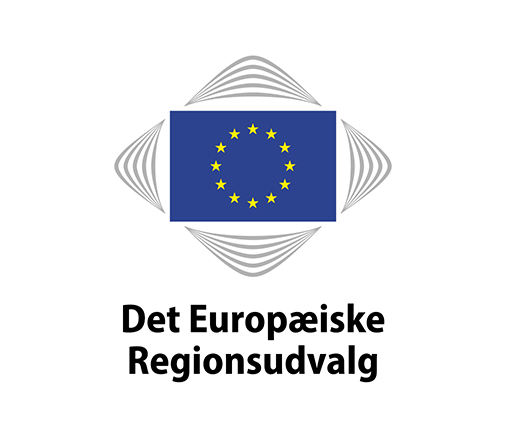 